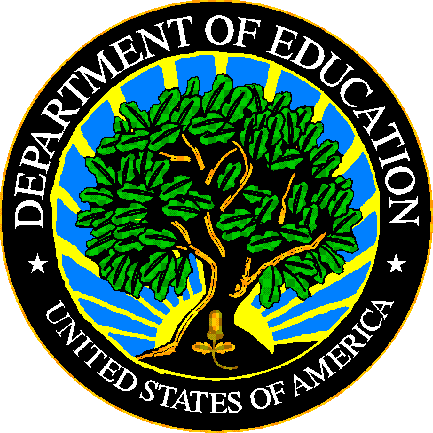 U.S. DEPARTMENT OF EDUCATIONEDFacts Submission SystemThis technical guide was produced under U.S. Department of Education Contract No.  91990019A0008 with Applied Engineering Management Corporation.  Brandon Scott served as the contracting officer’s representative.  No official endorsement by the U.S. Department of Education of any product, commodity, service or enterprise mentioned in this publication is intended or should be inferred.This technical guide is in the public domain.  Authorization to reproduce it in whole or in part is granted.  While permission to reprint this publication is not necessary, the citation should be:  File 000 – File Name File Specifications – VXX.X (SY XXXX-XX), U.S. Department of Education, Washington, DC: EDFacts.  Retrieved [date] from the EDFacts Initiative Home Page.On request, this publication is available in alternate formats, such as Braille, large print, or CD ROM.  For more information, please contact the Department’s Alternate Format Center at (202) 260-0818.DOCUMENT CONTROLDOCUMENT INFORMATIONDOCUMENT HISTORYPREFACEThis document provides technical instructions for building files that are submitted through the EDFacts Submission System (ESS).  The ESS is an electronic system that facilitates the efficient and timely transmission of data from SEAs to the U.S. Department of Education.This document is to be used in coordination with other documentation posted on the EDFacts Initiative Home Page under EDFacts System Documentation, including:EDFacts Workbook – a reference guide to using the EDFactsSubmission System (ESS); particularly useful to new users; contains multiple appendices, including one that explains how to use the file specifications ESS User Guide – provides assistance to new users of the EDFacts Submission System (ESS); it addresses the basic mechanics of system access and data submission EDFacts Business Rules Single Inventory (BRSI) - a single inventory containing business rules applied to EDFacts data throughout the pre- and post-submission lifecycle of that data. The inventory describes each business rule, including the error number, type, message, definition, edit logic, and the file specifications where the business rules are appliedPlease contact the Partner Support Center (PSC) with questions about the documents.  You will find contact information for PSC and each State EDFacts Coordinator on the EDFacts Contact Page.Data submitted through the ESS are authorized by an Annual Mandatory Collection of Elementary and Secondary Education Data Through EDFacts (OMB 1850-0925, expires 8/31/2022).  EDFacts is a U.S. Department of Education (ED) initiative to govern, acquire, validate, and use high-quality, pre-kindergarten through grade 12 (pre-K–12) performance data for education planning, policymaking, and management and budget decision-making to improve outcomes for students. EDFacts centralizes data provided by SEAs, LEAs and schools, and provides users with the ability to easily analyze and report data. This initiative has significantly reduced the reporting burden for state and local data producers, and has streamlined data collection, analysis and reporting functions at the federal, state and local levels. CONTENTSDOCUMENT CONTROL	iiPREFACE	iii1.0	PURPOSE	22.0	GUIDANCE FOR SUBMITTING THIS FILE	22.1	Changes from the SY 2019-20 File Specifications	22.2	Core Requirements for Submitting this File	22.3	Required Categories and Totals	32.4	Categories and Permitted Values	42.5	Revised! Data Reporting Guidelines	52.6	Definitions	63.0	FILE NAMING CONVENTION	84.0	FIXED OR DELIMITED FILES	94.1	Header Record Definition	94.2	Data Record Definition	10PURPOSEThis document contains instructions for building files to submit EDFacts Data Group 647: Special education paraprofessionals (FTE) table. The definition for this data group is: The number of full-time equivalent (FTE) paraprofessionals employed or contracted to work with children with disabilities (IDEA) who were ages 3 through 21.The data using this file specification are collected under the authority of the Individuals with Disabilities Education Act (IDEA), Section 618. The ED Data stewarding offices for this file: OSERS/OSEPGUIDANCE FOR SUBMITTING THIS FILEThis section contains changes from the previous school year, core requirements for submitting this file, required categories and totals, and general guidance.Changes from the SY 2019-20 File SpecificationsAs noted in the document history on page ii, Section 2.5 has been renamed to "Data Reporting Guidelines" and the questions and answers have been streamlined to ensure the file specification emphasizes technical guidance and includes references for any critical policy guidance (statutory, regulatory, or program priority). Our goal is to be transparent about the source of reporting guidance and requirements. We encourage grantees and survey respondents to use the references to build contextual understanding about the reporting requirements. There have been no other changes to this file specification.Core Requirements for Submitting this FileThe following table contains the reporting period; the education units included or excluded, the type of count, and zero count reporting.Table 2.2-1 Core Reporting RequirementsRequired Categories and TotalsThe table below lists the combinations of the categories and totals that are expected to be submitted for the state and each LEA or school that should be included in the file.  An “X” in the column indicates that the category value must be submitted when reporting that aggregation. The total indicator must be either “Y” (Yes) or “N” (No). If the record is for a category set, specify an “N” (No). If the record is for a subtotal or education unit total, specify a “Y” (Yes).  The abbreviations in the “Table Name” column represent the technical name of the data used in the file.Table 2.3-1: Required Categories and TotalsCategories and Permitted ValuesThis section contains the categories and permitted values used for submitting this file.DG647 - Special education paraprofessionals (FTE) table:Age GroupThe age range of students (children).Qualification Status (Paraprofessionals)An indication of whether paraprofessionals are classified as qualified for their assignment according to state definition.Revised! Data Reporting GuidelinesThis section contains guidance for submitting this file in the format of questions and answers.New! The questions in this section are based on the following statute, regulation, and/or regulatory guidance: 20 U.S.C. 1412(a)(14), 20 U.S.C. 6319(g)(2), 34 CFR § 300.156.  This file specification is used to collect the full-time equivalency (FTE) of special education paraprofessionals employed or contracted to provide special education services to children with disabilities (IDEA) ages 3 through 21.  Other files collect data on special education teachers (FS070) and related services personnel (FS099).Revised! Which paraprofessionals should be reported in this file?Include the FTE of all paraprofessionals employed or contracted to provide special education and related services to children with disabilities (IDEA) ages 3 through 21 regardless of funding source (i.e., Part B IDEA, State, and local), including personnel employed by private agencies.  See 34 CFR § 300.156.Revised! How are data reported by FTE?Report the FTE on only the percentage of time the special education paraprofessionals work specifically with children with disabilities (IDEA) receiving special education and related services. When reporting the SEA or LEA data, the data are rounded to the hundredth decimal place.  For example, a paraprofessional who works specifically with children with disabilities for 3 hours per day of a 6-hour school day is counted as 0.50 FTE.  A paraprofessional who works 4 hours per day of a 6-hour school day is counted as 0.67 FTE.  As another example, if an LEA has two paraprofessionals who each work with children with disabilities 4 hours per day of a 6-hour school day, the LEA would report 1.33 FTE (rounding 1.334 to the nearest hundredth decimal place). See 34 CFR § 300.156.Revised! How are FTE of paraprofessional reported by qualification status?FTE is reported as either qualified or not qualified.  Qualification status depends on whether paraprofessionals are included in the state’s definition of qualified based on the criteria identified in 20 U.S.C. 1412(14)(B).  See 20 U.S.C. 1412(a)(14) and 34 CFR § 300.156.Report paraprofessionals who meet the applicable requirements for the position in which they are employed as qualified and report paraprofessionals who do not meet the applicable requirements for the position in which they are employed as not qualified.If paraprofessionals are included, then paraprofessionals must meet the State standard for qualified based on the definition.  If paraprofessionals are not included in the definition, then paraprofessionals are considered qualified for the FTE if they either:Hold the appropriate State certification or licensure for the position held, orHold a position for which no State requirements exist (i.e. certification or licensure requirements). Paraprofessionals who do not meet the standards listed above for qualified are reported as not qualified.Revised! How should we report teachers who work with 5-year-old children with disabilities who are in Kindergarten (now reported in FS002)?Report the special education teachers and paraprofessionals who are employed or contracted to work with 5-year-old children with disabilities who are in Kindergarten in the school age reporting category (permitted value 6TO21). See public input discussion in ED-2018-ICCD-0117-0238. DefinitionsThe following definition supports this file:  ParaprofessionalsParaprofessionals are employees who provide instructional support, including those who:provide one-on-one tutoring if such tutoring is scheduled at a time when a student would not otherwise receive instruction from a teacher assist with classroom management, such as organizing instructional and other materialsprovide instructional assistance in a computer laboratoryconduct parental involvement activitiesprovide support in a library or media centeract as a translatorprovide instructional support services under the direct supervision of a teacher.See the EDFacts Workbook for the standard definitions.FILE NAMING CONVENTIONThe following file naming convention is to help identify files to provide technical assistance.A maximum of 25 characters (including the file extension) is allowed for the file name.The following is the naming convention for file submissions:sslevfilenamevvvvvvv.extTable 3.0-1: File Naming ConventionFIXED OR DELIMITED FILES This section describes the fixed file and delimited file specifications.  The fixed file and delimited files contain a header record followed by data records.  The file type is specified in the header record.The “Pop” column in the header and data records is coded as follows: M - Mandatory, this field must always be populated A - This field is populated in accordance with table 2.3-1 “Required Categories and Totals”O - Optional, data in this field are optionalHeader Record DefinitionThe header record is required and is the first record in every file submitted to the ESS.  The purpose of the header record is to provide information as to the file type, number of data records in the file, file name, file identifier, and file reporting period. Table 4.1–1:  Header RecordBelow is an example of a header record.Table 4.1–2:  Header Record ExampleData Record DefinitionData records are required and immediately follow the header record in every file submitted to the ESS.  Data records provide counts for the specified category sets, subtotals and education unit totals.Table 4.2–1:  Data RecordsBelow is an example of a data record, this is the set of data that should be submitted for each education unit. See table 2.3-1.Table 4.2–2:  Data Record Example – LEA level 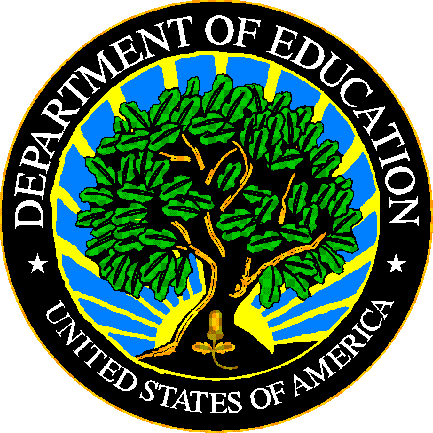 The Department of Education’s mission is to promote student achievement and preparation for global competitiveness by fostering educational excellence and ensuring equal access.www.ed.govFS112 - Special Education Paraprofessionals File SpecificationsSY 2020-21Title:FS112 - Special Education Paraprofessionals File SpecificationsSecurity Level:Unclassified – For Official Use OnlyVersion NumberDateSummary of Change 1.0 – 16.0Versions 1.0 through 16.0 are used to build files for school years prior to SY 2020-21.17.0April 2021Updated for SY 2020-21:Section 2.5Renamed heading "Guidance" to "Data Reporting Guidelines"Streamlined questions and answers to ensure the file specification emphasizes technical guidance and includes references for any critical policy guidanceSEALEASchoolReporting PeriodChild Count Date - The date designated by the state that is between October 1 and December 1 for the IDEA child count.Child Count Date - The date designated by the state that is between October 1 and December 1 for the IDEA child count.Education units reported Include SEAOperational LEAs that have responsibility for children with disabilities (IDEA) with IEPs.Education units not reportedClosed, inactive, or future LEAsLEAs that do not have responsibility for children with disabilities (IDEA) with IEPs.Type of countFull-time equivalent (FTE), rounded to the hundredth decimal place FTE, rounded to the hundredth decimal placeZero countsRequired for all valid combinationsNot required; valid combinations for the state that are not included will be assumed to be zerosZero Exceptions and Not ApplicableIf any LEA has no students in one of the age ranges, that age range should be left out of the file.MissingUse “-1” to report missing FTE count (ignore instructions on number format in record layouts)Use “MISSING” when a category is not availableUse “-1” to report missing FTE count (ignore instructions on number format in record layouts)Use “MISSING” when a category is not availableRelated metadata survey AggregationTable NameAge GroupQualification Status (Paraprofessionals)Total IndicatorCommentsCategory Set ASPEDPARAPROFXXNFTE by Age Group by Qualification Status (Paraprofessionals)Subtotal 1SPEDPARAPROFXYFTE by Qualification Status (Paraprofessionals)Subtotal 2SPEDPARAPROFXYFTE by Age GroupEducation Unit TotalSPEDPARAPROFYEducation Unit Total of FTEPermitted Value AbbreviationPermitted Value DescriptionComments3TO53 through 5In legacy collection as 3 through 56TO216 through 21In legacy collection as 6 through 21MISSINGMissingUse when data are not available by this category.Permitted Value AbbreviationPermitted Value DescriptionCommentsQQualifiedNQNot qualifiedMISSINGMissingUse when data are not available by this category.WhereMeansLimit in charactersssUSPS State Abbreviation2levAbbreviation for level:SEA for a State Education Agency levelLEA for a Local Education Agency level3filenameSPEDPPROF9vvvvvvvAlphanumeric string designated by the SEA to uniquely identify the individual submission (e.g., ver0001, v010803)7.extExtension identifying the file format:.txt – fixed .csv – comma delimited.tab – tab delimited4Data Element NameStart PositionLengthTypePopDefinition / CommentsPermitted ValuesAbbreviationsFile Type150StringMIdentifies the type of file being submitted.  SEA SPECIAL ED PARAPROFESSIONALSLEA SPECIAL ED PARAPROFESSIONALSTotal Records In File5110NumberMThe total number of data records contained in the file.  The header record is NOT included in this count.File Name 6125StringMThe file name including extension, the same as the external file name.   See section 3.0File Identifier8632StringMAny combination of standard characters to further identify the file as specified by the SEA (e.g., a date, person’s name, and version number).File Reporting Period1189StringMThe school year for which data are being reported. The required format is "CCYY–CCYY" or "CCYY CCYY", where either a hyphen or a space separates the beginning and ending years. 2020-2021OR2020 2021Filler127333StringMLeave filler field blank.Carriage Return / Line Feed (CRLF)4601MFormatFile Type,Total Records in File,File Name,File Identifier,File Reporting Period Filler, Carriage Return / Line FeedExampleLEA SPECIAL ED PARAPROFESSIONALS,15,euleaSPEDPPROFv000001.csv,characters to identify file,2020-2021,¶Data Element NameStartPositionLengthTypePopDefinition / CommentsPermitted ValuesAbbreviationsFile Record Number110NumberMA sequential number assigned by the State that is unique to each row entry within the file.DG559
State Code112StringMThe two-digit American National Standards Institute (ANSI) code for the state, District of Columbia, and the outlying areas and freely associated areas of the United States.For a list of valid State Codes, refer to the EDFacts Workbook.DG570
State Agency Number132StringMA number used to uniquely identify state agencies.  This ID cannot be updated through this file.  01 – State Education AgencyDG4
LEA Identifier (State)1514StringMThe identifier assigned to a local education agency (LEA) by the state education agency (SEA).  Also known as State LEA Identification Number (ID).  This data element cannot be updated through this file. SEA level – BlankFiller2920StringMLeave filler field blank.Table Name4920StringMSee table 2.3-1 Required Categories and TotalsSPEDPARAPROFFiller6915StringALeave filler field blank.Age Group8415StringAThe age range of students (children).3TO5 – 3 through 56TO21 – 6 through 21MISSING Qualification Status (Paraprofessionals)9915StringAAn indication of whether paraprofessionals are classified as qualified for their assignment according to state definition.Q – QualifiedNQ – Not qualifiedMISSING Filler11415StringMLeave filler field blank.Total Indicator1291StringMAn indicator that defines the count level – see table 2.3-1 Required Categories and TotalsN – Specifies category setY – Specifies subtotal or total of the education unitExplanation130200StringOText field for state use.FTE33010Decimal NumberMReport decimal numbers down to one- hundredth FTECarriage Return / Line Feed (CRLF)3401MAggregation ExampleFormatFile Record Number,State Code,State Agency Number,LEA Identifier (State),Filler,Table Name,Filler,Age Group,Qualification Status (Paraprofessionals),Filler,Total Indicator,Explanation,Paraprofessional FTE¶Category Set A1,80,01,00605EUPHORIA,,SPEDPARAPROF,,3TO5,Q,,N,,2.50¶Subtotal 18,80,01,00605EUPHORIA,,SPEDPARAPROF,,,NQ,,Y,,2.80¶Subtotal 26,80,01,00605EUPHORIA,,SPEDPARAPROF,,6TO21,,,Y,,5.80¶Total of education unit9,80,01,00605EUPHORIA,,SPEDPARAPROF,,,,,Y,,9.8¶